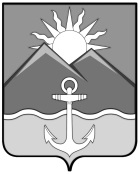 АДМИНИСТРАЦИЯХАСАНСКОГО МУНИЦИПАЛЬНОГО РАЙОНАПОСТАНОВЛЕНИЕпгт Славянкаот __18.07.2022 г._____							№__480-па________	В соответствии с положениями Федерального закона от 6 октября 2003 года №131-ФЗ «Об общих принципах организации местного самоуправления в Российской Федерации», Федерального закона от 29 декабря 2012 года № 273-ФЗ «Об образовании в Российской Федерации», Федерального закона от 12 января 1996 года № 7-ФЗ              «О некоммерческих организациях», Федерального закона от 3 ноября 2006 года               № 174-ФЗ «Об автономных учреждениях», Федерального закона от 8 мая 2010 года      № 83-ФЗ «О внесении изменений в отдельные законодательные акты Российской Федерации в связи с совершенствованием правового положения государственных (муниципальных) учреждений», руководствуясь Уставом Хасанского муниципального района, администрация Хасанского муниципального районаПОСТАНОВЛЯЕТ:1. Изменить тип существующих муниципальных казенных образовательных учреждений Хасанского муниципального района с целью создания муниципальных бюджетных образовательных учреждений согласно приложению №1 к настоящему постановлению.2. Установить, что функции и полномочия учредителя муниципальных бюджетных образовательных учреждений Хасанского муниципального района осуществляет администрация Хасанского муниципального района.3. Определить, что предмет, основные цели деятельности, предельная штатная численность работников при изменении типа муниципальных казенных образовательных учреждений сохраняются.4. Утвердить перечень мероприятий по изменению типа существующих муниципальных казенных образовательных учреждений Хасанского муниципального района с целью создания муниципальных бюджетных образовательных учреждений Хасанского муниципального района (далее - перечень мероприятий) согласно приложению №2 к настоящему постановлению.5. Муниципальному казенному учреждению «Управление образования Хасанского муниципального района» обеспечить своевременное выполнение перечня мероприятий.6. Опубликовать настоящее постановление в Бюллетене нормативных правовых актов Хасанского муниципального района на официальном сайте администрации Хасанского муниципального района в информационно-телекоммуникационной сети «Интернет».7. Настоящее постановление вступает в силу со дня его официального опубликования.8. Контроль за исполнением настоящего постановления оставляю за собой.Глава Хасанскогомуниципального района								   И.В. СтепановПриложение № 1к постановлению администрации Хасанского муниципального районаот _18.07.2022 г.__ № _480-па_____ПЕРЕЧЕНЬмуниципальных казенных образовательных учреждений Хасанского муниципального района с целью создания муниципальных бюджетных образовательных учреждений Хасанского муниципального районаПриложение № 2к постановлению администрации Хасанского муниципального районаот __18.07.2022 г.__ № _480-па__ПЕРЕЧЕНЬмероприятий по изменению типа существующих муниципальных казенных образовательных учреждений Хасанского муниципального района с целью создания муниципальных бюджетных образовательных учреждений Хасанского муниципального районаОб изменении типа муниципальных казенных образовательных учреждений в целях создания муниципальных бюджетных образовательных учреждений Хасанского муниципального района №п/пНаименование существующего муниципального казенного  образовательного учреждения Наименование муниципального бюджетного образовательного учрежденияНаименование муниципального бюджетного образовательного учреждения№п/пНаименование существующего муниципального казенного  образовательного учреждения Полное наименованиеСокращенное наименование12341.Муниципальное казенное общеобразовательное учреждение «Средняя общеобразовательная школа пгт Зарубино Хасанского муниципального района»Муниципальное бюджетное общеобразовательное учреждение «Средняя общеобразовательная школа пгт Зарубино Хасанского муниципального округа»МБОУ СОШ пгт Зарубино2.Муниципальное казенное общеобразовательное учреждение «Средняя общеобразовательная школа № 1 с. Барабаш Хасанского муниципального района Приморского края» Муниципальное бюджетное общеобразовательное учреждение «Средняя общеобразовательная школа № 1 с. Барабаш Хасанского муниципального округа»МБОУ СОШ №1 с. Барабаш3.Муниципальное казенное общеобразовательное учреждение «Средняя общеобразовательная школа № 2 с. Барабаш» Хасанского муниципального района Приморского края Муниципальное бюджетное общеобразовательное учреждение «Средняя общеобразовательная школа № 2 с. Барабаш Хасанского муниципального округа»МБОУ СОШ №2 с. Барабаш4.Муниципальное казенное общеобразовательное учреждение «Средняя общеобразовательная школа с. Безверхово Хасанского муниципального района» Муниципальное бюджетное общеобразовательное учреждение «Средняя общеобразовательная школа с. Безверхово Хасанского муниципального округа»МБОУ СОШ с. Безверхово5.Муниципальное казенное общеобразовательное учреждение «Средняя общеобразовательная школа пгт Краскино Хасанского муниципального района»Муниципальное бюджетное общеобразовательное учреждение «Средняя общеобразовательная школа пгт Краскино Хасанского муниципального округа»МБОУ СОШ пгт Краскино6.Муниципальное казенное общеобразовательное учреждение «Средняя общеобразовательная школа пгт Посьет Хасанского муниципального района»Муниципальное бюджетное общеобразовательное учреждение «Средняя общеобразовательная школа пгт Посьет Хасанского муниципального округа»МБОУ СОШ пгт Посьет7.Муниципальное казенное общеобразовательное учреждение «Основная общеобразовательная школа с. Андреевка Хасанского муниципального района»Муниципальное бюджетное общеобразовательное учреждение «Основная общеобразовательная школа с. Андреевка Хасанского муниципального округа»МБОУ ООШ с. Андреевка8.Муниципальное казенное общеобразовательное учреждение «Средняя общеобразовательная школа пгт Приморский Хасанского муниципального района»Муниципальное бюджетное общеобразовательное учреждение «Средняя общеобразовательная школа пгт Приморский Хасанского муниципального округа»МБОУ СОШ пгт  Приморский9.Муниципальное казенное общеобразовательное учреждение «Средняя общеобразовательная школа пгт Хасан Хасанского муниципального района Приморского края»Муниципальное бюджетное общеобразовательное учреждение «Средняя общеобразовательная школа пгт Хасан Хасанского муниципального округа»МБОУ СОШ пгт Хасан10.Муниципальное казенное дошкольное образовательное учреждение «Детский сад  «Звездочка» пгт Славянка Хасанского муниципального района»Муниципальное бюджетное дошкольное образовательное учреждение «Детский сад общеразвивающего вида «Звездочка» пгт Славянка Хасанского муниципального округа»МБДОУ «Звездочка» пгт Славянка11.Муниципальное казенное дошкольное образовательное учреждение «Детский сад «Буратино» с. Барабаш Хасанского муниципального района»Муниципальное бюджетное дошкольное образовательное учреждение «Детский сад «Буратино» с. Барабаш Хасанского муниципального округа»МБДОУ «Буратино» с. Барабаш12.Муниципальное казенное дошкольное образовательное учреждение «Детский сад «Колокольчик» пгт Краскино Хасанского муниципального района»Муниципальное бюджетное дошкольное образовательное учреждение «Детский сад «Колокольчик» пгт Краскино Хасанского муниципального округа»МБДОУ «Колокольчик» пгт  Краскино13.Муниципальное казенное дошкольное образовательное учреждение «Центр развития ребенка-детский сад  «Рыбачок» пгт Зарубино Хасанского муниципального района»Муниципальное бюджетное дошкольное образовательное учреждение «Центр развития ребёнка-детский сад «Рыбачок» пгт Зарубино Хасанского муниципального округа»МБДОУ «Рыбачок» пгт Зарубино14.Муниципальное казенное дошкольное образовательное учреждение «Детский сад «Лучик» пгт Посьет Хасанского муниципального района»Муниципальное бюджетное дошкольное образовательное учреждение «Детский сад «Лучик» пгт Посьет Хасанского муниципального округа»МБДОУ «Лучик» пгт Посьет15.Муниципальное казенное дошкольное образовательное учреждение «Детский сад «Солнышко» с. Безверхово Хасанского муниципального района»Муниципальное бюджетное дошкольное образовательное учреждение «Детский сад «Солнышко» с. Безверхово Хасанского муниципального округа»МБДОУ «Солнышко» с. Безверхово16.Муниципальное казенное дошкольное образовательное учреждение «Детский сад «Березка» с. Цуканово Хасанского муниципального района»Муниципальное бюджетное дошкольное образовательное учреждение «Детский сад «Березка» с.Цуканово Хасанского муниципального округа»МБДОУ «Березка» с.Цуканово17.Муниципальное казенное дошкольное образовательное учреждение «Детский сад «Малышок» с.Андреевка Хасанского муниципального района»Муниципальное бюджетное дошкольное образовательное учреждение «Детский сад «Малышок» с.Андреевка Хасанского муниципального округа»МБДОУ «Малышок» с.Андреевка№п/пНаименование мероприятияСроки исполненияОтветственный12341.Разработка и утверждение новых редакций Уставов бюджетных образовательных учреждений Хасанского муниципального районадо 01.10.2022 г.Руководители образовательных учреждений Хасанского муниципального района (далее - руководители образовательных учреждений);муниципальное казённое учреждение «Управление образования Хасанского муниципального района (далее – Управление образования)2.Регистрация учредительных документов в Межрайонной инспекции №10 Федеральной налоговой службы по Приморскому краюВ соответствии с действующим законодательствомРуководители образовательных учреждений3.Внесение изменений в трудовые договоры с руководителями бюджетных образовательных учрежденийВ соответствии с действующим законодательствомУправление образования 4.Оформление печатей и штампов бюджетных образовательных учрежденийдо 01.12.2022 г.Руководители образовательных учреждений5.Открытие лицевых счетов для муниципальных бюджетных образовательных учрежденийдо 11.01.2023 г.Руководители образовательных учреждений6.Закрытие лицевых счетов для муниципальных казенных образовательных учрежденийдо 30.12.2022 г.Руководители образовательных учреждений7.Приведение правоустанавливающих документов бюджетных образовательных учреждений в соответствии с действующим законодательствомдо 01.11.2022 г.Руководители образовательных учреждений8.Письменное уведомление контрагентов (кредиторов, дебиторов, иных партнеров об изменении типа учреждений)В течение 5-ти дней с момента вступления в силу настоящего постановленияРуководители образовательных учреждений9.Формирование и согласование муниципальной собственности перечней особо ценного движимого имущества муниципальных бюджетных образовательных учрежденийдо 01.12.2022 г.Руководители образовательных учреждений, управление образования10.Подготовка постановления администрации Хасанского муниципального района об утверждении перечня особо ценного движимого имущества муниципальных бюджетных образовательных учрежденийдо 15.12.2022 г.Управление образования11.Составление перечня видов работ и услуг; составление, утверждение и опубликование муниципальных заданийдо 30.12.2022 г.Управление образования 